附件6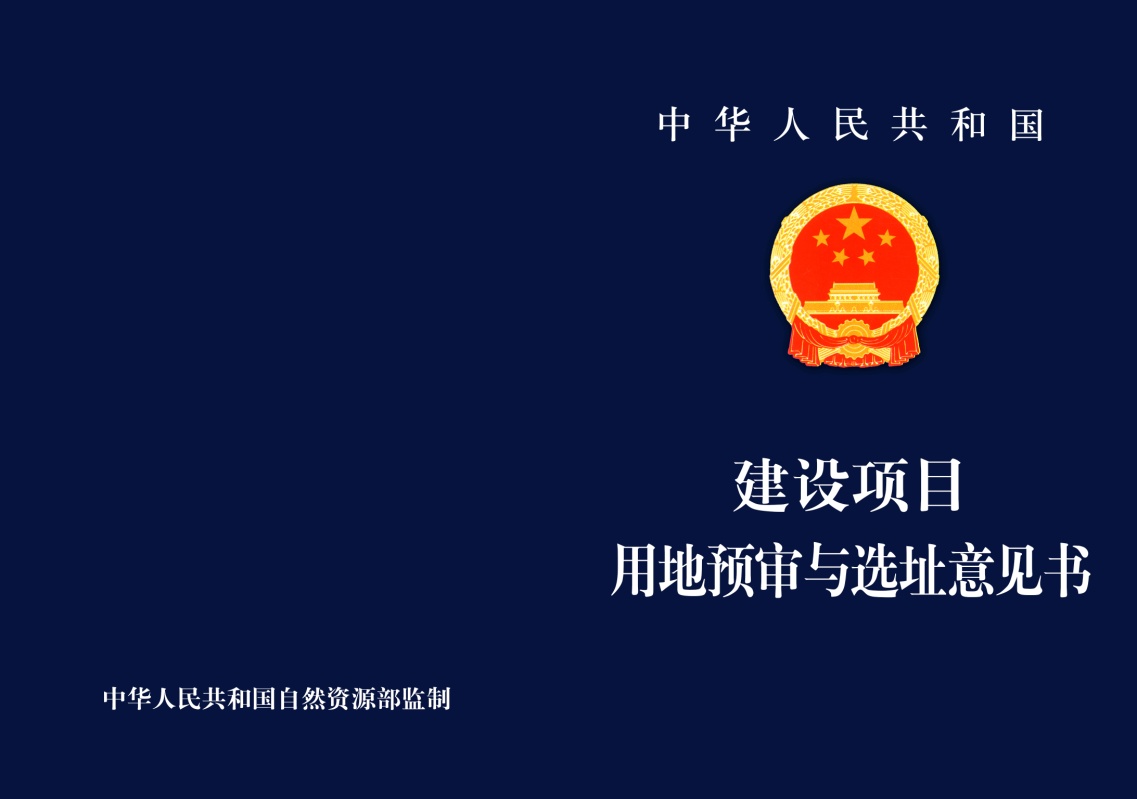 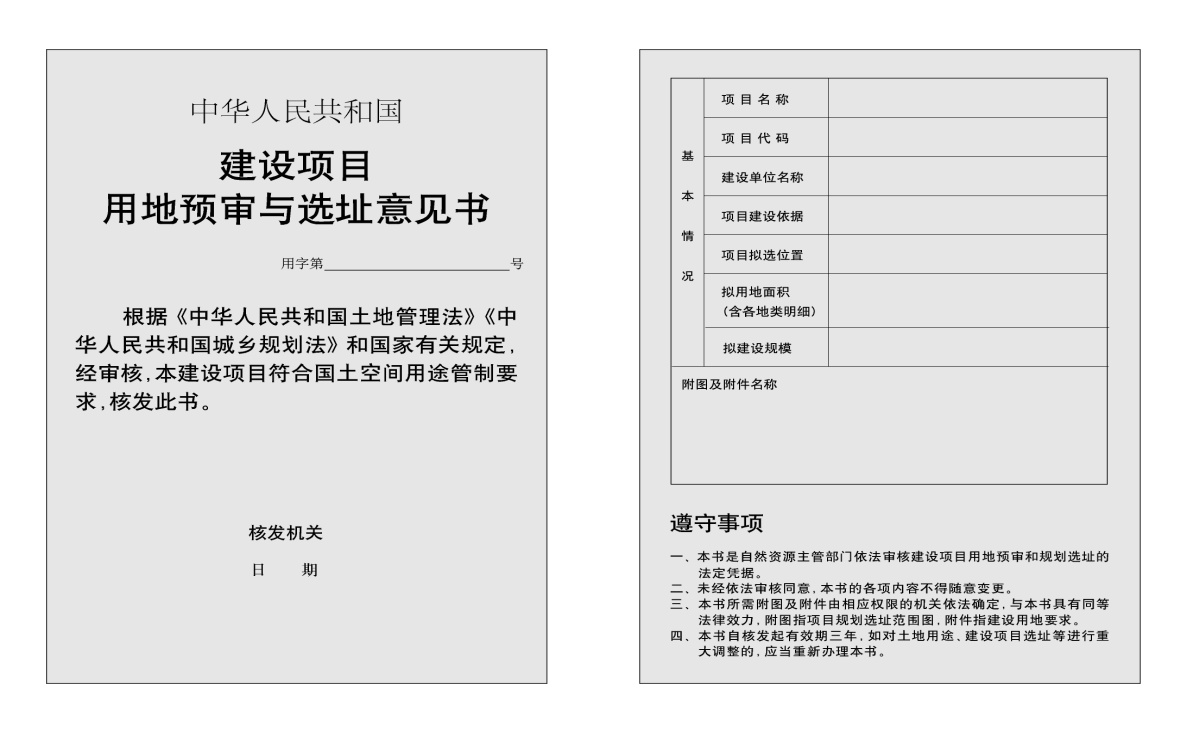 